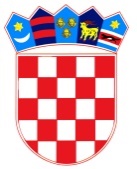 REPUBLIKA HRVATSKA – GRAD ZAGREB         Osnovna škola Josipa Račića           Zagreb, Srednjaci 30KLASA: 007-04/22-02/03
UR.BROJ: 251-191-22-03Zagreb, 31. ožujka 2022.ZAKLJUČCI 13. SJEDNICE ŠKOLSKOG ODBORA OSNOVNE ŠKOLE JOSIPA RAČIĆAAd. 1. Zapisnik 12. sjednice jednoglasno je usvojen bez primjedbiAd. 2. Članovi Školskog odbora jednoglasno su usvojili Izvještaj o izvršenju financijskog plana za 2021. godinuAd.3.  Članovi Školskog odbora jednoglasno su donijeli Izmjene Godišnjeg plana i programa rada školeAd.4. Članovi Školskog odbora jednoglasno su usvojili Izvješće ravnatelja o stanju sigurnosti, provođenju preventivnih programa i mjerama poduzetim u cilju zaštite prava učenikaAd.5. Članovi Školskog odbora jednoglasno su dali prethodnu suglasnost za zasnivanje radnog odnosa na radnom mjestu učiteljice Informatike sa Danijelom Klanfar – određeno, puno radno vrijemeAd.6. Članovi Školskog odbora jednoglasno su dali prethodnu suglasnost za sporazumni raskid radnog odnosa sa stručnom suradnicom pedagoginjomAd.7. Članovi Školskog odbora jednoglasno su dali prethodnu suglasnost za sporazumni raskid radnog odnosa sa učiteljicom Hrvatskog jezikaAd.8. Konstruktivna rasprava o radu Škole ZAPISNIČAR	                 ZAMJENIK PREDSJEDNICE ŠKOLSKOG ODBORA                  Matej Martić                                                       Mario Crkvenac